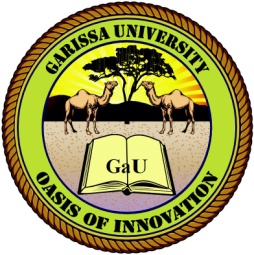 GARISSA UNIVERSITY UNIVERSITY EXAMINATION 2018/2019 ACADEMIC YEAR ONESECOND SEMESTER EXAMINATIONSCHOOL OF BIOLOGICAL AND PHYSICAL SCIENCESFOR THE DEGREE OF BACHELOR OF EDUCATIONCOURSE CODE: ZOO 102ECOURSE TITLE: INVERTEBRATE ZOOLOGY  EXAMINATION DURATION: 2 HOURSDATE: 04/02/2020	                               TIME: 2.00-4.00 PMINSTRUCTION TO CANDIDATESThe examination has FIVE (5) questionsQuestion ONE (1) is COMPULSORY Choose any other TWO (2) questions from the remaining FOUR (4) questionsUse sketch diagrams to illustrate your answer whenever necessaryDo not carry mobile phones or any other written materials in examination roomDo not write on this paperThis paper consists of TWO (2) printed pages               	please turn overQUESTION ONE (COMPULSORY)Using examples for each differentiate  between triploblastic and diploblastic animals      [4 marks]State three similarities between protozoan and animals				         [3 marks]Outline five differences between members of class insecta and class Arachnida	         [5 marks]Write short notes on classes of phylum platyhelminthes 			                     [6 marks]Briefly describe the residence of free-living nematodes		                                 [2 marks]Differentiate between  Protostome and Deuterostome  		                                 [2 marks] Briefly describe the morphological structure of a mollusc’s body			         [6 marks]Show how crustaceans are different from other arthropods   	  		         [2 marks]QUESTION TWODiscuss the main characteristic used in invertebrates classification into phyla                    [20 marks]QUESTION THREEBriefly describe general characteristics of Phylum Annelida 	                                 [5 marks] Using example discuss acoelomate, pseudocoelomate and coelomate 		       [15 marks]QUESTION FOURBoth earthworm and tape worm are commonly referred to as worms .Briefly explain why they have been placed in different phyla. 							        [5 marks]	Discuss classification of phylum Arthropoda 			                               [15 marks]QUESTION FIVESponges are considered to be the most primitive invertebrates. Explain                            [5 marks]Briefly discuss body symmetry exhibited by body plans of invertebrates.                       [15 marks]